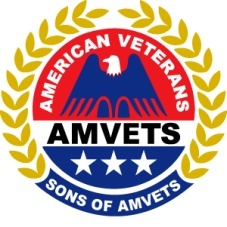 SOA Department of Florida State ConventionJUNE 18-20, 2021 Sons Meeting Sat. JUNE 19, 2021 Rosen Centre, 9840 International Dr. Orlando, Florida 32819For room reservations phone 407-996-9840 – Rate $124.00 room tax included. Cut-off May 17, 2021 SPECIAL NOTICE: Please reserve your lodging AS SOON AS POSSIBLE.  Prior to May 17th, Squadrons may book thru Department by contacting Commander Patrick Holcombe at 850-259-9437. Prepayment Required.Squadron # __________ City: ____________________To ensure that we have enough booklets, we need you to pre-register your Squadron members attending the June Convention. Those attending that DO NOT pre-register cannot be guaranteed a booklet.PRE-REGISTRATION IS $15.00 PER PERSON. $20.00 AT SEC.NAME & TITLE: ____________________________________________________________________NAME & TITLE: ____________________________________________________________________NAME & TITLE: ____________________________________________________________________NAME & TITLE: ____________________________________________________________________NAME & TITLE: ________________________________________________________________________NAME & TITLE: ____________________________________________________________________NAME & TITLE: ____________________________________________________________________TOTAL AMOUNT OF CHECK:_______________ Check #:________________POSTMARKED NO LATER THAN Friday JUNE 1, 2021MAKE CHECKS PAYABLE TO: SOA DEPT. OF FLORIDAALL FORMS AND CHECKS TO BE SENT TO:SOA Dept. of Florida1st Vice CommanderLeroy Robinson421 Cameron St.Daytona Beach, FL 32114